Предмет6 А6 Б 6 Вматематика ​выполнить задания олимпиады на Учи.ру640 (б), 642 (б), 628 (1 стр) ​выполнить задания олимпиады на Учи.рудля Саши Зубовой ​повторить теоретический материалЛитератураписьменный вопрос по произведению "Дары волхвов"  вопрос: 1) Почему главные герои не расстроились, что их подарки сейчас "бесполезны"? Чему учит данное произведение?   читать "Маленький принц"Английский язык (Люляева)задание от учителя на учи ру., слова модуля 6, стр 62 упр 3биология§ 16читать, выполнить задания 1,2,3 из рабочей тетради письменноРусский языквыполнить задания кр (смотреть в группе), работа с карточками на сайте учи рувыполнить задания кр (смотреть в группе), работа с карточками на сайте учи руАнглийский язык (Русакова)стр. 71 упр. 1b (прочитать текст, перевести письменно, дополнить предложения письменно)стр. 71 упр. 1b (прочитать текст, перевести письменно, дополнить предложения письменно)обществознание​Сообщение о профессииистория§7 читать, ответить на вопросы к параграфу (устно)Немецкий язык (Сафьянова)стр 44 упр 7а,бНемецкий язык (Красикова)Упр.6а, b, c (карточка) - переписать, подставить местоимения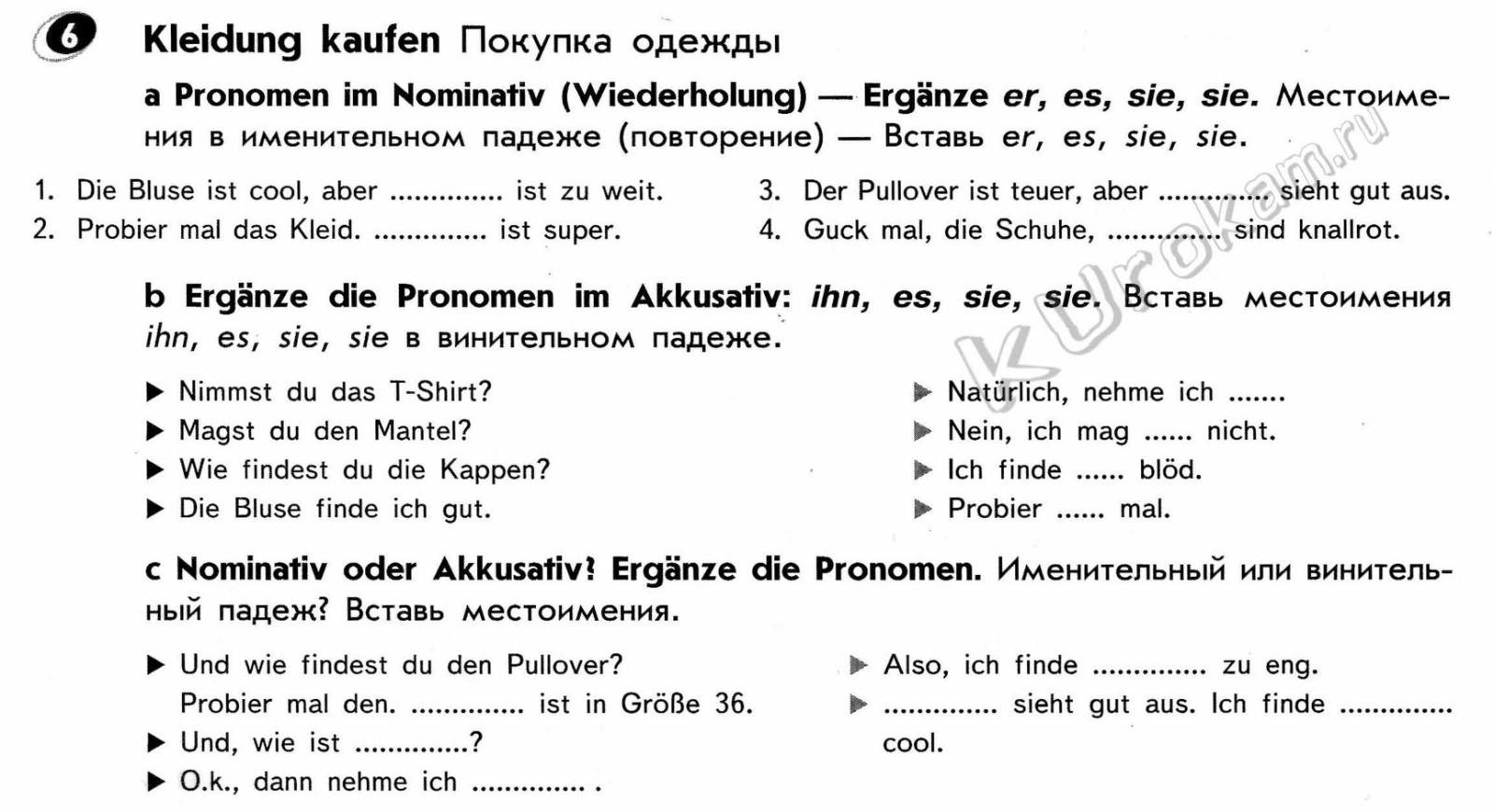 